Find and copy one phrase which shows the reader that Grendel is evil.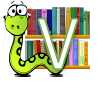 Why had the laughter and music gone?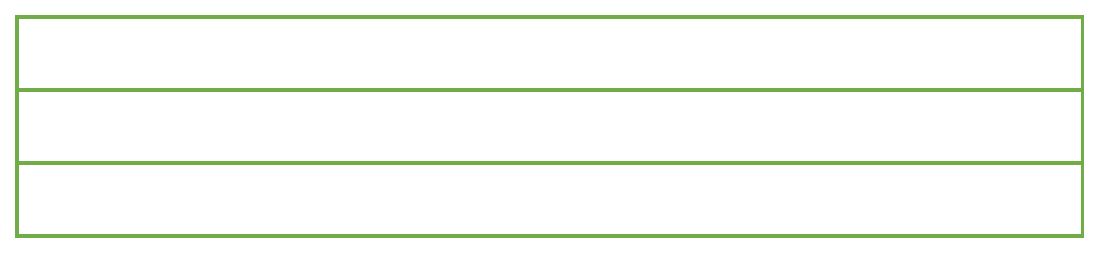 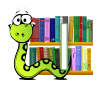 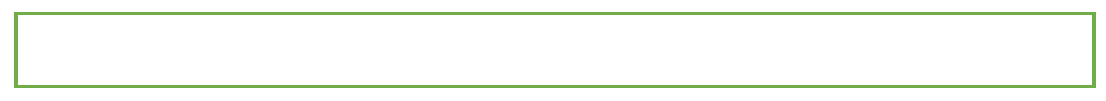 Do you think anyone will be able to stop Grendel? Why?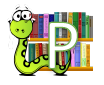 How does the author make Grendel sound scary?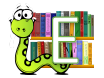 How many lords did Grendel murder?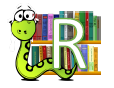 Create a summary in the form of a tweet to summarise what has happened in the extract. This should be up to 149 characters only.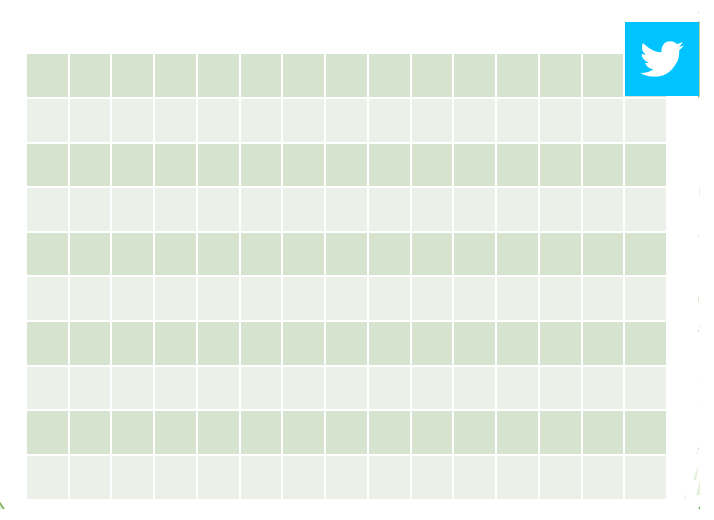 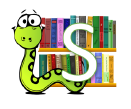 